1.10	to consider spectrum requirements and possible additional spectrum allocations for the mobile-satellite service in the Earth-to-space and space-to-Earth directions, including the satellite component for broadband applications, including International Mobile Telecommunications (IMT), within the frequency range from 22 GHz to 26 GHz, in accordance with Resolution 234 (WRC-12);BackgroundResolution 234 (WRC-12) resolves to invite ITU-R “to complete, for WRC-15, sharing and compatibility studies towards additional allocations to the mobile-satellite  service in the Earth-to-space and space-to-Earth directions, within portions of the bands between 22 GHz and 26 GHz, while ensuring protection of existing services within these bands as well as taking into account No. 5.340 and No. 5.149”.According to RR, edition of 2012, the bands between 22 GHz and 26 GHz are allocated to the following services: radio astronomy service, Earth exploration-satellite service, space research service, inter-satellite service, fixed-satellite service, amateur-satellite service, radiolocation-satellite service, standard frequency and time signal-satellite service, amateur service, radiolocation service, radionavigation service, fixed service and mobile service.ProposalsAccording to the present compatibility studies, it is not feasible for many frequency bands between 22 GHz and 26 GHz, such as the bands allocated to the radio astronomy service, Earth exploration-satellite service etc., to be allocated to MSS.Considering the result of the compatibility analysis, the Chinese Administration’s view on WRC-15 agenda item 1.10 is to support Method A in the CPM Report.ARTICLE 5Frequency allocationsSection IV – Table of Frequency Allocations
(See No. 2.1)

NOC	CHN/62A10/122-24.75 GHzReasons:	According to present compatibility studies, it is not feasible for frequency bands between 22 GHz and 26 GHz to be allocated to MSS.NOC	CHN/62A10/224.75-29.9 GHzReasons:	According to present compatibility studies, it is not feasible for frequency bands between 22 GHz and 26 GHz to be allocated to MSS.SUP	CHN/62A10/3RESOLUTION 234 (WRC-12)Additional primary allocations to the mobile-satellite service 
within the bands from 22 GHz to 26 GHzReasons:	No further sharing and compatibility studies towards additional allocations to MSS in this band would be needed.______________World Radiocommunication Conference (WRC-15)
Geneva, 2–27 November 2015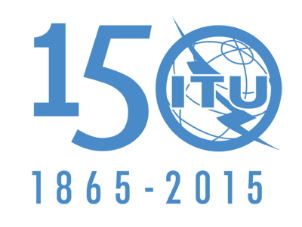 INTERNATIONAL TELECOMMUNICATION UNIONAddendum 10 to
Document 62-E16 October 2015Original: ChineseChina (People's Republic of)China (People's Republic of)Proposals for the work of the conferenceProposals for the work of the conferenceAgenda item 1.10Agenda item 1.10Allocation to servicesAllocation to servicesAllocation to servicesRegion 1Region 2Region 322-22.21		FIXED				MOBILE except aeronautical mobile				5.14922-22.21		FIXED				MOBILE except aeronautical mobile				5.14922-22.21		FIXED				MOBILE except aeronautical mobile				5.14922.21-22.5	EARTH EXPLORATION-SATELLITE (passive)				FIXED				MOBILE except aeronautical mobile				RADIO ASTRONOMY				SPACE RESEARCH (passive)				5.149  5.53222.21-22.5	EARTH EXPLORATION-SATELLITE (passive)				FIXED				MOBILE except aeronautical mobile				RADIO ASTRONOMY				SPACE RESEARCH (passive)				5.149  5.53222.21-22.5	EARTH EXPLORATION-SATELLITE (passive)				FIXED				MOBILE except aeronautical mobile				RADIO ASTRONOMY				SPACE RESEARCH (passive)				5.149  5.53222.5-22.55	FIXED				MOBILE22.5-22.55	FIXED				MOBILE22.5-22.55	FIXED				MOBILE22.55-23.15	FIXED	INTER-SATELLITE  5.338A	MOBILE	SPACE RESEARCH (Earth-to-space)  5.532A	5.14922.55-23.15	FIXED	INTER-SATELLITE  5.338A	MOBILE	SPACE RESEARCH (Earth-to-space)  5.532A	5.14922.55-23.15	FIXED	INTER-SATELLITE  5.338A	MOBILE	SPACE RESEARCH (Earth-to-space)  5.532A	5.14923.15-23.55	FIXED	INTER-SATELLITE  5.338A	MOBILE23.15-23.55	FIXED	INTER-SATELLITE  5.338A	MOBILE23.15-23.55	FIXED	INTER-SATELLITE  5.338A	MOBILE23.55-23.6	FIXED				MOBILE23.55-23.6	FIXED				MOBILE23.55-23.6	FIXED				MOBILE23.6-24		EARTH EXPLORATION-SATELLITE (passive)				RADIO ASTRONOMY				SPACE RESEARCH (passive)				5.34023.6-24		EARTH EXPLORATION-SATELLITE (passive)				RADIO ASTRONOMY				SPACE RESEARCH (passive)				5.34023.6-24		EARTH EXPLORATION-SATELLITE (passive)				RADIO ASTRONOMY				SPACE RESEARCH (passive)				5.34024-24.05		AMATEUR				AMATEUR-SATELLITE				5.15024-24.05		AMATEUR				AMATEUR-SATELLITE				5.15024-24.05		AMATEUR				AMATEUR-SATELLITE				5.15024.05-24.25	RADIOLOCATION				Amateur				Earth exploration-satellite (active)				5.15024.05-24.25	RADIOLOCATION				Amateur				Earth exploration-satellite (active)				5.15024.05-24.25	RADIOLOCATION				Amateur				Earth exploration-satellite (active)				5.15024.25-24.45FIXED24.25-24.45RADIONAVIGATION24.25-24.45RADIONAVIGATIONFIXEDMOBILE24.45-24.65FIXEDINTER-SATELLITE24.45-24.65INTER-SATELLITERADIONAVIGATION24.45-24.65FIXEDINTER-SATELLITEMOBILERADIONAVIGATION5.5335.53324.65-24.75FIXEDFIXED-SATELLITE
(Earth-to-space)  5.532BINTER-SATELLITE24.65-24.75INTER-SATELLITERADIOLOCATION-
SATELLITE (Earth-to-space)24.65-24.75FIXEDFIXED-SATELLITE
(Earth-to-space)  5.532BINTER-SATELLITEMOBILE5.533Allocation to servicesAllocation to servicesAllocation to servicesRegion 1Region 2Region 324.75-25.25FIXEDFIXED-SATELLITE
(Earth-to-space)  5.532B24.75-25.25FIXED-SATELLITE
(Earth-to-space)  5.53524.75-25.25FIXEDFIXED-SATELLITE
(Earth-to-space)  5.535MOBILE25.25-25.5	FIXED				INTER-SATELLITE  5.536				MOBILE				Standard frequency and time signal-satellite (Earth-to-space)25.25-25.5	FIXED				INTER-SATELLITE  5.536				MOBILE				Standard frequency and time signal-satellite (Earth-to-space)25.25-25.5	FIXED				INTER-SATELLITE  5.536				MOBILE				Standard frequency and time signal-satellite (Earth-to-space)25.5-27	EARTH EXPLORATION-SATELLITE (space-to Earth)  5.536B	FIXED	INTER-SATELLITE  5.536	MOBILE	SPACE  RESEARCH (space-to-Earth)  5.536C	Standard frequency and time signal-satellite (Earth-to-space)	5.536A25.5-27	EARTH EXPLORATION-SATELLITE (space-to Earth)  5.536B	FIXED	INTER-SATELLITE  5.536	MOBILE	SPACE  RESEARCH (space-to-Earth)  5.536C	Standard frequency and time signal-satellite (Earth-to-space)	5.536A25.5-27	EARTH EXPLORATION-SATELLITE (space-to Earth)  5.536B	FIXED	INTER-SATELLITE  5.536	MOBILE	SPACE  RESEARCH (space-to-Earth)  5.536C	Standard frequency and time signal-satellite (Earth-to-space)	5.536A